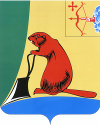 В целях повышения качества организации и осуществления бюджетного процесса в Тужинском муниципальном районе администрация Тужинского муниципального района  ПОСТАНОВЛЯЕТ:1. Утвердить план организации работы с просроченной кредиторской задолженностью муниципальных казенных и бюджетных учреждений Тужинского муниципального района согласно приложению.2. Настоящее постановление вступает в силу с момента опубликования в Бюллетене муниципальных нормативных правовых актов органов местного самоуправления Тужинского муниципального района Кировской области.3.  Контроль за исполнением постановления возложить на начальника финансового управления администрации Тужинского муниципального района Лобанову Т.А.Глава Тужинского муниципального района							Е.В. ВидякинаПриложение                                                                        УТВЕРЖДЕНпостановлением администрации		Тужинского муниципального района	                                       от   19.04.2019     № 141План организации работы с просроченной кредиторской задолженностью муниципальных казенных и бюджетных учрежденийТужинского муниципального районаАДМИНИСТРАЦИЯ ТУЖИНСКОГО МУНИЦИПАЛЬНОГО РАЙОНАКИРОВСКОЙ ОБЛАСТИПОСТАНОВЛЕНИЕАДМИНИСТРАЦИЯ ТУЖИНСКОГО МУНИЦИПАЛЬНОГО РАЙОНАКИРОВСКОЙ ОБЛАСТИПОСТАНОВЛЕНИЕАДМИНИСТРАЦИЯ ТУЖИНСКОГО МУНИЦИПАЛЬНОГО РАЙОНАКИРОВСКОЙ ОБЛАСТИПОСТАНОВЛЕНИЕАДМИНИСТРАЦИЯ ТУЖИНСКОГО МУНИЦИПАЛЬНОГО РАЙОНАКИРОВСКОЙ ОБЛАСТИПОСТАНОВЛЕНИЕ19.04.2019№141пгт ТужаОб утверждении плана организации работы с просроченной кредиторской задолженностью муниципальных казенных и бюджетных учреждений Тужинского муниципального районапгт ТужаОб утверждении плана организации работы с просроченной кредиторской задолженностью муниципальных казенных и бюджетных учреждений Тужинского муниципального районапгт ТужаОб утверждении плана организации работы с просроченной кредиторской задолженностью муниципальных казенных и бюджетных учреждений Тужинского муниципального районапгт ТужаОб утверждении плана организации работы с просроченной кредиторской задолженностью муниципальных казенных и бюджетных учреждений Тужинского муниципального района№ п/пНаименование мероприятияСрок исполненияОтветственные исполнители1.Контроль (мониторинг) за состоянием просроченной кредиторской задолженностипостоянномуниципальные учреждения2.Проведение работы по урегулированию имеющейся просроченной кредиторской задолженности (переговоры, заключение соглашений о рассрочке или отсрочке погашения и т.п.)постоянно муниципальные учреждения3.Проведение оперативного контроля (мониторинга) за состоянием просроченной кредиторской задолженности муниципальных учрежденийв течение 5 рабочих дней со дня представления сведений главные распорядители бюджетных средств4.Составление актов сверки кредиторской задолженности (с выделением сумм просроченной задолженности)ежеквартальномуниципальные учреждения5.Представление документов, подтверждающих обоснованность и достоверность просроченной кредиторской задолженностиежеквартальномуниципальные учреждения6.Инвентаризация просроченной кредиторской задолженности учрежденийежеквартально главные распорядители бюджетных средств, 7.Проведение совещания по итогам инвентаризации просроченной кредиторской задолженности учреждений ежеквартальноглавные распорядители бюджетных средств9.Представление отчета о выполнении решения совещанияв срок, установленный соответствующим главным распорядителем бюджетных средствруководители муниципальных учреждений10.Представление в Финансовое управление администрации Тужинского муниципального района сводного отчета о мерах, принятых для урегулирования просроченной кредиторской задолженности ежеквартальноглавные распорядители бюджетных средств11.Рассмотрение результатов работы с просроченной кредиторской задолженностью за год Финансовым управлением администрации Тужинского муниципального районав срок, установленный Финансовым управлением Финансовое управление администрации 